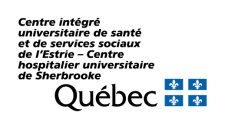 Prévention et contrôle des infections nosocomiales : (cochez si applicable)Nom, Prénom : Date de naissance :Date de naissance :No Dossier :Nom, Prénom : Date de naissance :Date de naissance :(AAAA/MM/JJ)No Dossier :Adresse : No Chambre :No Assurance maladie :No Téléphone :No Cellulaire :Nom du répondant : Lien de parenté : Lien de parenté : Lien de parenté : Si autre, spécifiez :No Téléphone :No Cellulaire :No Autre :No Autre :Médecin de famille :Médecin de famille :Médecin de famille :Pharmacie :Poids : (kg)Poids : (kg)Poids : (kg)Taille : (cm)ProvenanceÉtat de santé :État de santé :État de santé :État de santé :État de santé :État de santé :État de santé :État de santé :État de santé :État de santé :État de santé :État de santé :Dx connus : Dx connus : Dx connus : Dx connus : Dx connus : Dx connus : Dx connus : Dx connus : Dx connus : Dx connus : Dx connus : Dx connus : Médicaments : (cochez et joindre le profil pharmaceutique)Médicaments : (cochez et joindre le profil pharmaceutique)Médicaments : (cochez et joindre le profil pharmaceutique)Médicaments : (cochez et joindre le profil pharmaceutique)Médicaments : (cochez et joindre le profil pharmaceutique)Médicaments : (cochez et joindre le profil pharmaceutique)Médicaments : (cochez et joindre le profil pharmaceutique)Médicaments : (cochez et joindre le profil pharmaceutique)Médicaments : (cochez et joindre le profil pharmaceutique)Médicaments : (cochez et joindre le profil pharmaceutique)Médicaments : (cochez et joindre le profil pharmaceutique)Médicaments : (cochez et joindre le profil pharmaceutique)Médicaments : (cochez et joindre le profil pharmaceutique)Médicaments : (cochez et joindre le profil pharmaceutique) Profil pharmaceutique joint à la demande (obligatoire)   Profil pharmaceutique joint à la demande (obligatoire)   Profil pharmaceutique joint à la demande (obligatoire)   Profil pharmaceutique joint à la demande (obligatoire)   Profil pharmaceutique joint à la demande (obligatoire)   Profil pharmaceutique joint à la demande (obligatoire)   Profil pharmaceutique joint à la demande (obligatoire)   Profil pharmaceutique joint à la demande (obligatoire)   Profil pharmaceutique joint à la demande (obligatoire)   Profil pharmaceutique joint à la demande (obligatoire)   Profil pharmaceutique joint à la demande (obligatoire)   Profil pharmaceutique joint à la demande (obligatoire)   Profil pharmaceutique joint à la demande (obligatoire)   Profil pharmaceutique joint à la demande (obligatoire)  Soins respiratoires : (cochez si applicable)Soins respiratoires : (cochez si applicable)Soins respiratoires : (cochez si applicable)Soins respiratoires : (cochez si applicable)Soins respiratoires : (cochez si applicable)Soins respiratoires : (cochez si applicable)O2 l/min via lunettes nasales   Autre :Spécifiez :Soins TrachéostomieSoins TrachéostomieSoins TrachéostomieSoins TrachéostomieSoins Trachéostomie C difficile : C difficile :SARM :ERV :Autre:     Spécifiez : Comportements perturbateurs observés : Précisez : (SCPD, collaboration aux soins, agressivité, etc.)Comportements perturbateurs observés : Précisez : (SCPD, collaboration aux soins, agressivité, etc.)Comportements perturbateurs observés : Précisez : (SCPD, collaboration aux soins, agressivité, etc.)Comportements perturbateurs observés : Précisez : (SCPD, collaboration aux soins, agressivité, etc.)Comportements perturbateurs observés : Précisez : (SCPD, collaboration aux soins, agressivité, etc.)Comportements perturbateurs observés : Précisez : (SCPD, collaboration aux soins, agressivité, etc.)Comportements perturbateurs observés : Précisez : (SCPD, collaboration aux soins, agressivité, etc.)Comportements perturbateurs observés : Précisez : (SCPD, collaboration aux soins, agressivité, etc.)Comportements perturbateurs observés : Précisez : (SCPD, collaboration aux soins, agressivité, etc.)Stratégies utilisées : Stratégies utilisées : Stratégies utilisées : Stratégies utilisées : Stratégies utilisées : Stratégies utilisées : Stratégies utilisées : Stratégies utilisées : Stratégies utilisées : Alimentation : Précisez : (niveau d’autonomie, diète particulière, restrictions liquidiennes, allergies, etc.) Élimination : Précisez : (incontinence, protection urinaire, etc.) Mobilité : Précisez : (niveau d’autonomie transfert/marche, risque de chute, etc.) Habillage : Précisez : (niveau d’autonomie, bas de compression, etc.) Hygiène : Précisez : (niveau d’autonomie, participation, etc.)Hygiène : Précisez : (niveau d’autonomie, participation, etc.)Aide technique recommandée : Précisez : (marchette, fauteuil roulant, etc.) Aide technique recommandée : Précisez : (marchette, fauteuil roulant, etc.) Équipement apporté par le patient :Consentement verbal obtenu le : Consentement verbal obtenu le : (AAAA/MM/JJ)Requête complétée par :No  Téléphone : No  Cellulaire :SECTION RÉSERVÉE AU CHEF DE SERVICE :SECTION RÉSERVÉE AU CHEF DE SERVICE :SECTION RÉSERVÉE AU CHEF DE SERVICE :SECTION RÉSERVÉE AU CHEF DE SERVICE :SECTION RÉSERVÉE AU CHEF DE SERVICE :SECTION RÉSERVÉE AU CHEF DE SERVICE :Demande acceptée-admission le :No  Chambre :En attente : (AAAA/MM/JJ)Demande refusée : (Spécifiez :)